Внеклассное занятиеТема: «Великие люди нашей земли»Цель: воспитывать казахстанский патриотизм, на примере великих людейЗадачи:Образовательная  - расширять и углублять знания учащихся о великих людях нашей земли внесших большой вклад в историю и культуру нашей страны;Развивающая – развивать речь, память учащихся; расширять кругозор; обогащать словарный запас; способствовать развитию познавательных интересов учащихся; Воспитательная –  воспитывать любовь к родному краю, уважения к окружающим, гордость за своих соотечественников.  Коррекционная – корректировать звукопроизношения и совершенствование навыков самоконтроля за собственным произношением.Оборудование: таблички, иллюстрации, презентация, карточки с краткой характеристикой Великих людей нашей земли.Словарь – великий, поэт, писатель, драматург, певица, актриса, спортсмены, земляки.Ход занятия:1.Организационный момент- Поздоровайтесь.- Наденьте наушники.- Как ты слышишь? (- Я слышу хорошо)1) Слухоречевая разминка- Я буду задавать вопросы, следите за ответами друг друга.-..., спроси у..., что сейчас у нас по режиму дня?- У нас внеклассное занятие и самоподготовка.- ... спроси у..., какое сейчас время суток?- Сейчас день.-..., скажи ребятам, как нужно говорить на занятии.- На занятии нужно говорить правильно все звуки, с ударением.2) Фонетическая зарядка- Сегодня дежурный звук будет «С-Ш» (речевая зарядка.)- Сядьте правильно, начинаем занятие.- Орынгуль, спроси меня, что сейчас будет? -..., спроси меня, что мы будем делать.2. Основная часть1) Знакомство с темой занятия- Прочитайте тему занятия.- Как вы думаете о чём мы будем говорить?2) Работа по теме.- Вы знаете, что в этом году Семею исполнилось 300 лет — город с богатыми традициями, интересной судьбой, историческим наследием и душевной теплоты. Наш край богат выдающимися личностями. - Исторический город Семипалатинск, ныне Семей испокон веков воспитывал и продолжает воспитывать великих людей, которые внесли огромный вклад в развитие нашего государства.Со многими из них вы  знакомились на уроках литературы, истории, казахского языка, на внеклассных занятиях.Сегодня мы будем говорить о них.Работа со словарём:Земляки (земляк) — рождённый с кем-нибудь в одной местности (например, городе или деревне), области.Великий — необыкновенно одарённый (талантливый), гениальный (способный)Поэт — стихотворец, писатель, создающий произведения в стихах.Писатель — человек, занимающийся литературным трудом, сочинитель, автор литературных произведенийДраматург — писатель, автор драматических произведенийПевица — тот, кто поетАктриса — исполнитель ролей в спектаклях и киноСпортсмены — человек, занимающееся спортом и выступающее на спортивных соревнованиях.Абай Кунанбаев.- Великий поэт, писатель, общественный деятель, родился 1845 года в горах Шынгыстау Семипалатинской области в знатной семье. С ранного детства он отличался незаурядным умом. Поэт явился отцом нового идеала для казахского народа, в основе которого труд и знания господствуют над богатством. Он познакомил казахов с достижениями других народов, приобщив свой народ к общемировой культуре. Особое место в его творчестве занимает произведение, известное под названием «Слова назидания». Абая Кунанбаева внес неоценимый вклад в развитие казахской литературы и подарил миру великие произведения, которые учат оставаться человеком даже в самых нечеловечных условиях.В Семее в честь великого деятеля названа улица, музей, театр, а также парк, в центре которого стоит памятник Абаю Кунанбаеву.Мухтар АуэзовМухтар Омарханович Ауэзов родился 1897г.в Чингизской волости Семипалатинской области; в семье кочевника – советский казахский писатель, драматург и учёный. Дед Ауэз учил внука грамоте, привил Мухтару любовь к литературе, к поэзии Абая. Мой дедушка Ауэз был его другом. Большую часть своей жизни посвятил писательству. Произведение Мухтара Ауэзова «Путь Абая» является подлинным отражением казахского быта, ведь автор смог лаконично и точно передать обычаи и традиции казахского народа.  Омарханович Ауэзов был выдающимся ученым, историком и теоретиком литературы. В Семее его имя носит педагогический колледж, в стенах которого обучался М. Ауэзов.Каюм МухамедхановКаюм Мухамедханов родился 5 января 1916 года в городе Семипалатинск. Выдающийся учёный, основоположник научного абаеведения, писатель, поэт, драматург, переводчик, педагог. Он занимался кропотливой собирательской работой затерянных произведений Абая Кунанбаева, Шакарима Кудайбердиева, Асета Найманбаева, Кокпая Жанатаева, которые впоследствии вошли в школьную и вузовскую программу.Основатель музея Абая в г. Семипалатинске.Шакарим КудайбердиевРодившийся в 1858 году в урочище Шынгыстау (Семипалатинская область) - казахский поэт, писатель, переводчик, композитор, историк.  Шакарим Кудайбердиев с детства был приучен жить вместе с наукой и образованием. Пропагандирующий мир и спокойствие, он пытался наладить взаимоотношения между родами, разными слоями общества. Самостоятельно овладел арабским, персидским, турецким, русским языками.В настоящее время в Семее есть университет, названный  в честь Шакарима Кудайбердиева, а также несколько улиц.ФИЗМИНУТКАБибигуль ТулегеноваБибигуль Тулегенова, талантливая оперная певица, актриса и педагог родилась 1929г. в Семипалатинске, в семье, где часто звучала музыка. Бибигуль Тулегенову также по праву называют «казахским соловьем».С 2001 года Бибигуль Тулегенова проводит собственный вокальный конкурс, на который съезжаются самые талантливые певцы из Монголии, Южной Кореии, Китая, Прибалтики и стран СНГ.Роза РымбаеваРоза Рымбаева родилась на станции Джангизтобе в Семипалатинской области, там же окончила школу-интернат в небогатой и многодетной семье железнодорожника. Роза Рымбаева — советская и казахстанская эстрадная певица, киноактриса и педагог. «Золотой голос» республики, Роза Рымбаева, является символом очень сильной женщины, которая не сломалась под натиском самых тяжелых жизненных испытаний. Имя певицы встало в один ряд с Аллой Пугачевой и Софией Ротару.Самат СмаковБольшой спорт, где весь мир узнает о твоей стране. И нашу страну прославили на весь мир наши земляки. Ведь самый титулованный футболист Казахстана Самат Смаков, находясь даже за тысячи километров от дома, ни на секунду не забывает о своей малой Родине, о своем Семипалатинске. Доказательством этому является школа футбола имени Самата Смакова, которую он открыл в Семее в 2011 году.Что касается профессиональных наград, то в 1998 году он вошел в список двадцати двух лучших футболистов Казахстана. Пика своей славы Самат достигает в клубе «Елимай» в 2004 году, когда получает титул Лучшего футболиста страны.3) Закрепление материала. (Приложение 1)Соотнести краткую характеристику Великих людей нашей земли с их портретом.3. Итог занятия. - О ком мы говорили?- Занятие окончено, всем спасибо!Приложение 1.Соотнести краткую характеристику Великих людей нашей земли с их портретом.Великий поэт, писатель, общественный деятель, родился  в горах Шынгыстау Семипалатинской области.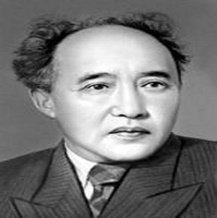 Советский казахский писатель, драматург и учёный.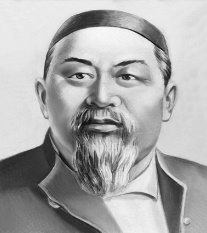 Казахский поэт, писатель, переводчик, композитор, историк.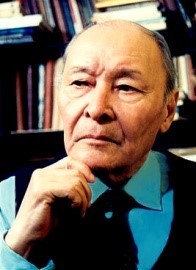 Выдающийся учёный, основоположник научного абаеведения, писатель, поэт, драматург, переводчик, педагог.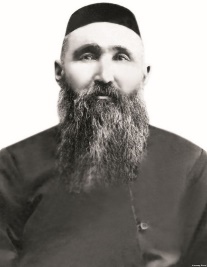 Советская и казахстанская эстрадная певица, киноактриса и педагог,  «Золотой голос» республики.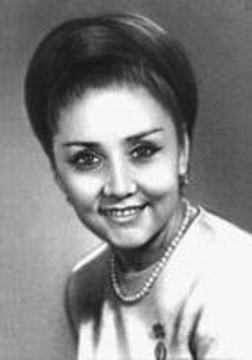 Талантливая оперная певица, актриса и педагог.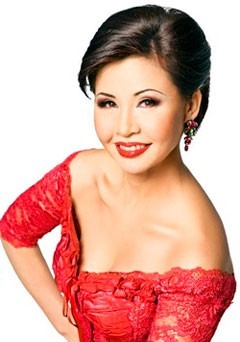 Казахский футболист, центральный защитник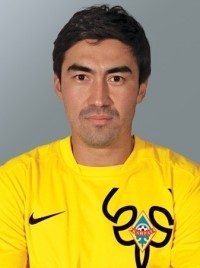 